DIMANCHE 23 JUILLET 2023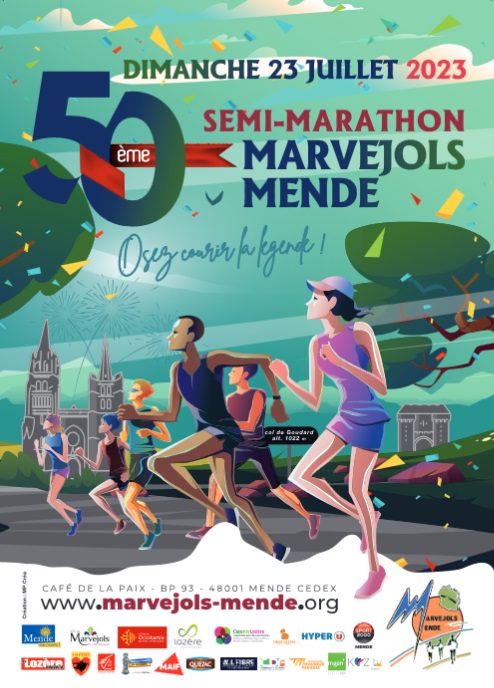 50e MARVEJOLS–MENDEGRILLES DE RECOMPENSESA L'ARRIVEEGRILLE INTERNATIONALE(Classement au Scratch)*les prix sont soumis à des modalitésHOMMES & FEMMESEQUIPE DE 4 COUREURS (Clubs Français – FFA – un coureur de nationalité étrangère toléré)JEUNES – de 20ansVETERANS (40 ans et plus)GRILLE NATIONALEGRILLE DEPARTEMENTALETOTAL : 10 000 EUROS1er ……………………………. 4000 €2ème ………………..………... 3000 €3ème …………………………. 2000 €4ème …………………………. 1500 €5ème …………………………. 1250 €6ème …………………………. 1150 €7ème …………………………. 1070 €8ème …………………………. 1000 €9ème ……………….………….. 930 €10ème ……………….....……… 870 €11ème ……………….………… 800 €12ème ……………….………… 740 €13ème …………………………. 690 €14ème …………………………. 640 €15ème …………………………. 600 €* Ces prix sont soumis à un prélèvement à la source de 15%, pour tous les non-résidents français ne pouvant justifier d’un domicile fixe en France (notification d’imposition ou de non-imposition, quittance loyer et facture)16ème ……………………………….. 570 €17ème ……………………………….. 540 €18ème ……………………………….. 510 €19ème ……………………………….. 480 €20ème ……………………………….. 450 € * Those prices are subject to taxation, 15% at the source, for all foreigners who are not French residents (you’ll have to give evidence : tax or no tax notice, rent receipt and invoices)16ème ……………………………….. 570 €17ème ……………………………….. 540 €18ème ……………………………….. 510 €19ème ……………………………….. 480 €20ème ……………………………….. 450 € * Those prices are subject to taxation, 15% at the source, for all foreigners who are not French residents (you’ll have to give evidence : tax or no tax notice, rent receipt and invoices)TOTAL  45 580 €TOTAL  45 580 €TOTAL  45 580 €Si record de l'épreuve  Prime de 500 €Si record de l'épreuve  Prime de 500 €HOMMES & FEMMES1er ……………………….. 500 €2ème ………………………300 €TOTAL  1600 €HOMMES & FEMMES1er …………………………..………… 200 €2ème …………………………………… 100 €1er …………………………..………… 200 €2ème …………………………………… 100 €TOTAL 600 €TOTAL 600 €Réservée aux Jeunes n’entrant pas dans la grille scratch (carte d’identité demandée)Réservée aux Jeunes n’entrant pas dans la grille scratch (carte d’identité demandée)HOMMES & FEMMES1er …...………………………………… 600 €2ème ………………………………….….400 €3ème ………………………………….…300 €4ème ………………………………….. ..200 €TOTAL 3000 €HOMMES & FEMMES1er …………………………………….. 700 €2ème …………………………………… 500 €3ème …………………………………… 300 €4ème …………………………………… 200 €5ème …………………………………… 100 €TOTAL  3600 €N.B.  Réservée aux athlètes de nationalité française (sur présentation de la carte d'identité)HOMMES & FEMMES1er ……………………………………… 250 €2ème …………………………………….. 200 €3ème …………………………………….. 150 €TOTAL  1200 €N.B Réservée aux athlètes licenciés à la Fédération Française d’Athlétisme dans un Club Lozérien sinon aux non licenciés résidents permanents en Lozère (sur présentation de la carte d'identité)Les Athlètes Hommes et Femmes ne peuvent cumuler que 2 grilles au maximum.